CHRIST CHURCHof Exeter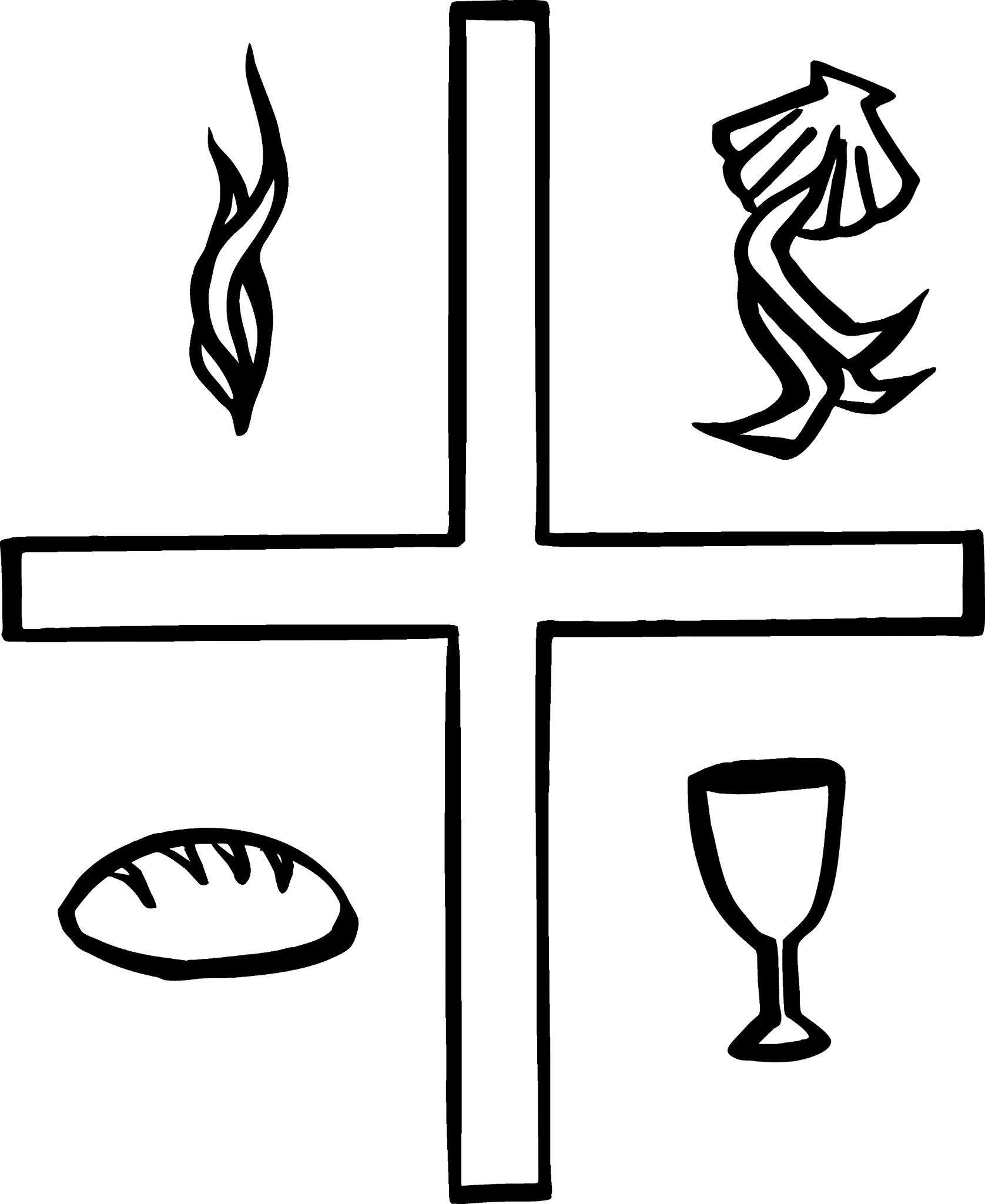 Livejoyfully in faithConnectwith God and one anotherServe	the local and global communityThe Seventh Sunday of EasterMay 21, 20238:00 & 10:00 a.m.Reflections on Today’s ReadingsWe begin today the final week of Easter. Last Thursday we celebrated Jesus’ ascension to the Father and his glorification. The Gospel reading today is a portion of the prayer he prayed on the night before his death, in which he consecrated his offering of himself to God, and prayed for us that we might be made part of his offering. In baptism we have, in fact, received the benefits of that prayer.The reading from the Acts of the Apostles is the beginning of that book. Luke describes Jesus’ ascension and the promise that he would shortly empower his friends with the Holy Spirit. We\ are told that the disciples, including Jesus’ mother, then spent the remaining days together in prayer waiting for that gift of the Spirit, which would come upon them on the Day of Pentecost.In the passage from 1 Peter, we are exhorted to live lives in keeping with our vocation given in baptism. If we are to suffer, let it be for doing good, not because of wrongdoing. Such righteous suffering deepens our union with Christ. We are already assured by Jesus’resurrection that no suffering can destroy the eternal life we have been given.We gather week by week to celebrate the Eucharist. The Ascension reminds us that in the Eucharist Jesus is not made present by being brought down to us; he is present because in the Eucharist we are taken up to where he is. For a moment, we are not only in the world but we become citizens of the eternal Kingdom.From The Rite Light: Reflections on the Sunday Readings and Seasons of the Church Year. Copyright © 2009 by Michael W. Merriman. Church Publishing Incorporated, New York. Welcome to Christ Church:  If you are visiting for the first time, please fill out the welcome cards in the pews and hand it to a member of the clergy after the service.  Books and resources for children are located on the table near the side left door. Although there are customary postures (such as standing and kneeling) in Episcopal worship, you are invited to be seated at any point, according to your needs and comfort.Communion: We offer communion in one kind.  It should be understood that communion in one kind (bread/wafer only) is sufficient to experience the Real Presence of our Risen Lord. The Holy Eucharist[10:00 service]Prelude                                                           Air from Suite in D                                                               J. S. BachWelcome[10:00 service]			      		Processional Hymn 214	Hail the day that sees him rise			                      Llanfair Presider Alleluia. Christ is risen.People    The Lord is risen indeed. Alleluia.Presider and People: Almighty God, to you all hearts are open, all desires known, and from you no secrets are hid: Cleanse the thoughts of our hearts by the inspiration of your Holy Spirit, that we may perfectly love you, and worthily magnify your holy Name; through Christ our Lord. Amen.[8:00 service] Glory to God in the highest,    and peace to his people on earth.Lord God, heavenly King,almighty God and Father,    we worship you, we give you thanks,    we praise you for your glory.Lord Jesus Christ, only Son of the Father,Lord God, Lamb of God,you take away the sin of the world:    have mercy on us;you are seated at the right hand of the Father:    receive our prayer.For you alone are the Holy One,you alone are the Lord,you alone are the Most High,    Jesus Christ,    with the Holy Spirit,    in the glory of God the Father. Amen.[10:00 service] Gloria S-280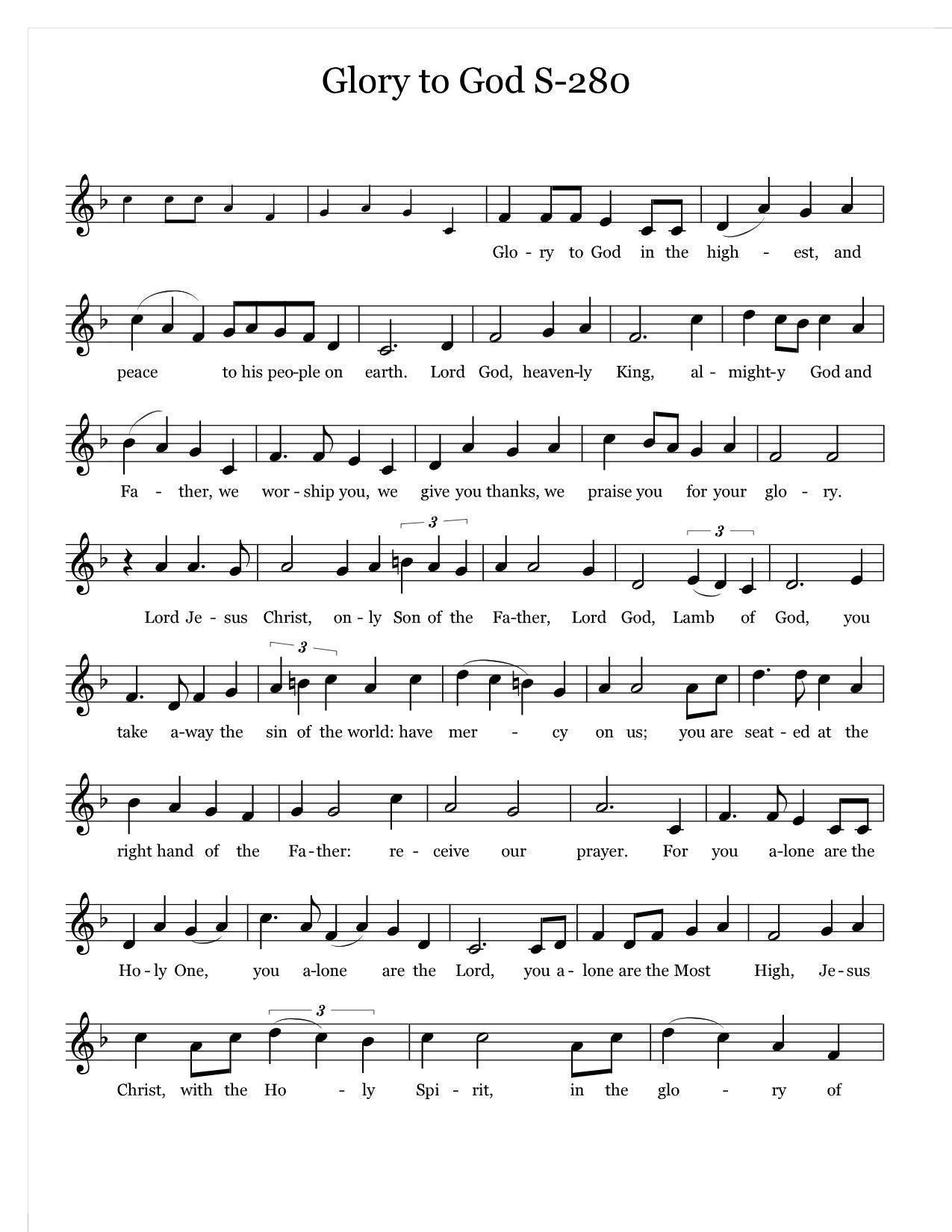 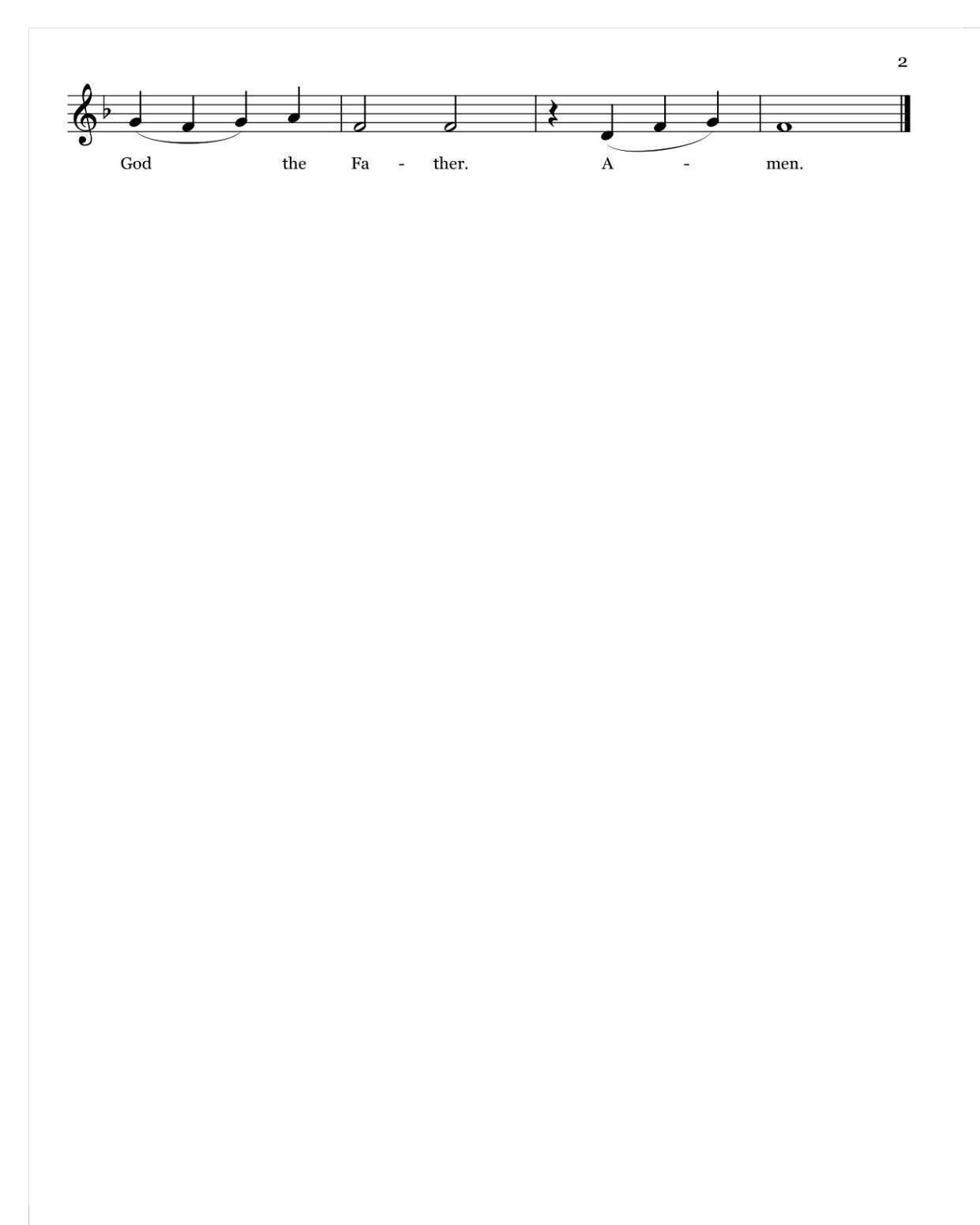 Music: Robert J. Powell © 1985 – Church Publications.  All rights reserved.  Reprinted under One License.net A700244.The Collect of the DayPresider  The Lord be with you.People     And also with you.Presider  Let us pray.O God, the King of glory, you have exalted your only Son Jesus Christ with great triumph to your kingdom in heaven: Do not leave us comfortless, but send us your Holy Spirit to strengthen us, and exalt us to that place where our Savior Christ has gone before; who lives and reigns with you and the Holy Spirit, one God, in glory everlasting.  Amen.✠ The people sit.The First Reading                                                                                        	                Acts 1:6-14Reader  A Reading from the Book of ActsWhen the apostles had come together, they asked Jesus, “Lord, is this the time when you will restore the kingdom to Israel?” He replied, “It is not for you to know the times or periods that the Father has set by his own authority. But you will receive power when the Holy Spirit has come upon you; and you will be my witnesses in Jerusalem, in all Judea and Samaria, and to the ends of the earth.” When he had said this, as they were watching, he was lifted up, and a cloud took him out of their sight. While he was going and they were gazing up toward heaven, suddenly two men in white robes stood by them. They said, “Men of Galilee, why do you stand looking up toward heaven? This Jesus, who has been taken up from you into heaven, will come in the same way as you saw him go into heaven.” Then they returned to Jerusalem from the mount called Olivet, which is near Jerusalem, a sabbath day’s journey away. When they had entered the city, they went to the room upstairs where they were staying, Peter, and John, and James, and Andrew, Philip and Thomas, Bartholomew and Matthew, James son of Alphaeus, and Simon the Zealot, and Judas son of James. All these were constantly devoting themselves to prayer, together with certain women, including Mary the mother of Jesus, as well as his brothers.Reader The Word of the Lord.		  People  Thanks be to God.Psalm 68:1-10, 33-36 Pg 676 (read responsively by verse)1 		Let God arise, and let his enemies be scattered; *		let those who hate him flee before him.2 		Let them vanish like smoke when the wind drives it away; *		as the wax melts at the fire, so let the wicked perish at the presence of God.3 		But let the righteous be glad and rejoice before God; *		let them also be merry and joyful.4 		Sing to God, sing praises to his Name; exalt him who rides upon the heavens; *		YAHWEH is his Name, rejoice before him!5 		Father of orphans, defender of widows, *		God in his holy habitation!6 		God gives the solitary a home and brings forth prisoners into freedom; *		but the rebels shall live in dry places.7 		 God, when you went forth before your people, *		when you marched through the wilderness,8 		The earth shook, and the skies poured down rain,		at the presence of God, the God of Sinai, *		at the presence of God, the God of Israel.9 		You sent a gracious rain, O God, upon your inheritance; *		you refreshed the land when it was weary.10	Your people found their home in it; *		in your goodness, O God, you have made provision for the poor.33 	Sing to God, O kingdoms of the earth; *		sing praises to the Lord.34 	He rides in the heavens, the ancient heavens; *		he sends forth his voice, his mighty voice.35 	Ascribe power to God; *		his majesty is over Israel; his strength is in the skies.36 	How wonderful is God in his holy places! *		the God of Israel giving strength and power to his people! Blessed be God!The Second Reading				                                           1 Peter 4:12-14, 5:6-11Reader  A Reading from the First Letter of PeterBeloved, do not be surprised at the fiery ordeal that is taking place among you to test you, as though something strange were happening to you. But rejoice insofar as you are sharing Christ's sufferings, so that you may also be glad and shout for joy when his glory is revealed. If you are reviled for the name of Christ, you are blessed, because the spirit of glory, which is the Spirit of God, is resting on you. Humble yourselves therefore under the mighty hand of God, so that he may exalt you in due time. Cast all your anxiety on him, because he cares for you. Discipline Reader The Word of the Lord.		  yourselves, keep alert. Like a roaring lion your adversary the devil prowls around, looking for someone to devour. Resist him, steadfast in your faith, for you know that your brothers and sisters in all the world are undergoing the same kinds of suffering. And after you have suffered for a little while, the God of all grace, who has called you to his eternal glory in Christ, will himself restore, support, strengthen, and establish you. To him be the power forever and ever. Amen.Reader  Thanks be to God.✠ The people stand as they are able.[10:00 service] Sequence Hymn 613, vv. 1-2         Thy kingdom come, O God!                                              St. CeciliaThe Gospel						                                                            John 17:1-11                           Gospeler The Holy Gospel of our Lord Jesus Christ according to John                           People     Glory to you, Lord Christ.Jesus looked up to heaven and said, “Father, the hour has come; glorify your Son so that the Son may glorify you, since you have given him authority over all people, to give eternal life to all whom you have given him. And this is eternal life, that they may know you, the only true God, and Jesus Christ whom you have sent. I glorified you on earth by finishing the work that you gave me to do. So now, Father, glorify me in your own presence with the glory that I had in your presence before the world existed. ”I have made your name known to those whom you gave me from the world. They were yours, and you gave them to me, and they have kept your word. Now they know that everything you have given me is from you; for the words that you gave to me I have given to them, and they have received them and know in truth that I came from you; and they have believed that you sent me. I am asking on their behalf; I am not asking on behalf of the world, but on behalf of those whom you gave me, because they are yours. All mine are yours, and yours are mine; and I have been glorified in them. And now I am no longer in the world, but they are in the world, and I am coming to you. Holy Father, protect them in your name that you have given me, so that they may be one, as we are one.”Gospeler  The Gospel of the Lord.People	   Praise to you, Lord Christ.✠ The people sit.Sermon					                                               The Rev. Mark B. Pendleton ✠ A brief period of silence follows the sermon.The Nicene Creed (said together)		We believe in one God,     the Father, the Almighty,     maker of heaven and earth,     of all that is, seen and unseen.We believe in one Lord, Jesus Christ,	the only Son of God,   	eternally begotten of the Father,   	God from God, Light from Light,   	true God from true God,   	begotten, not made,   	of one Being with the Father.   	Through him all things were made.   	For us and for our salvation      	he came down from heaven:  	by the power of the Holy Spirit      	he became incarnate from the Virgin Mary,      	and was made man.For our sake he was crucified under Pontius Pilate;   		he suffered death and was buried.   		On the third day he rose again      		in accordance with the Scriptures;   		he ascended into heaven      		and is seated at the right hand of the Father.   		He will come again in glory to judge the living and the dead,      		and his kingdom will have no end.We believe in the Holy Spirit, the Lord, the giver of life,   	who proceeds from the Father and the Son.   	With the Father and the Son he is worshiped and glorified.   	He has spoken through the Prophets.   	We believe in one holy catholic and apostolic Church.   	We acknowledge one baptism for the forgiveness of sins.   	We look for the resurrection of the dead,      	and the life of the world to come. Amen.The Prayers of the PeopleI ask your prayers for God's people throughout the world; for Michael our Presiding Bishop and Rob our Bishop; for this gathering; and for all ministers and people.Pray for the Church.SilenceI ask your prayers for peace; for goodwill among nations; and for the well-being of all people.Pray for justice and peace.SilenceI ask your prayers for the poor, the sick, the hungry, the oppressed, and those in prison.Pray for those in any need or trouble.SilenceI ask your prayers for all who seek God, or a deeper knowledge of God.Pray that they may find and be found by God.SilenceI ask your prayers for the departed.  Pray for those who have died.SilenceWe remember Sara Miller Codding in whose memory the Altar Flowers are given.                       	.SilencePraise God for those in every generation in whom Christ has been honored. Pray that we may have grace to glorify Christ in our own day.SilencePresider:  O Lord our God, accept the fervent prayers of your people; in the multitude of your mercies, look with compassion upon us and all who turn to you for help; for you are gracious, O lover of souls, and to you we give glory, Father, Son, and Holy Spirit, now and for ever. Amen.✠ The Confession is omitted during the Great Fifty Days of Easter.The PeacePresider  The peace of the Lord be always with you.People     And also with you. ✠ The people greet one another in the name of the Lord.  The Peace may be expressed by shaking hands, bowing, “fist or elbow bumps”, namaste greeting, putting hand over heart, waving, making the peace sign, and by offering a smile.  The Holy Communion[8:00 service at the Presentation of the Gifts]Presider All things come of thee, O Lord.People	   And of thine own have we given thee. Amen.[10:00 Service]Offertory Anthem                                        A Gaelic Blessing                                                John Rutter                                                                    Christ Church ChoirDeep peace of the running wave to you, Deep peace of the flowing air to you,Deep peace of the quiet earth to you, Deep peace of the shining stars to you,Deep peace of the gentle night to you, Moon and stars pour their healing light on you,Deep peace of Christ the light of the world to you.✠ The people stand for the hymn as they are able.[10:00 service] Offertory Hymn   215    See the Conqueror mounts in triumph                                        In BabiloneThe Great Thanksgiving Presider	The Lord be with you.People 	And also with you.Presider	Lift up your hearts.People 	We lift them to the Lord.Presider	Let us give thanks to the Lord our God.People	It is right to give God thanks and praise.The Presider continuesIt is right, and a good and joyful thing, always and everywhere to give thanks to you, Father Almighty, Creator of heaven and earth; Through your dearly beloved Son Jesus Christ our Lord.After his glorious resurrection he openly appeared to his disciples, and in their sight ascended into heaven, to prepare a place for us; that where he is, there we might also be, and reign with him in glory.Therefore we praise you, joining our voices with Angels and Archangels and with all the company of heaven, who for ever sing this hymn to proclaim the glory of your Name:[8:00 a.m.] Presider and PeopleHoly, holy, holy Lord, God of power and might,heaven and earth are full of your glory.Hosanna in the highest.Blessed is the one who comes in the name of the Lord.Hosanna in the highest.[10:00 Service] Sanctus S-127		 	        	                                                                                   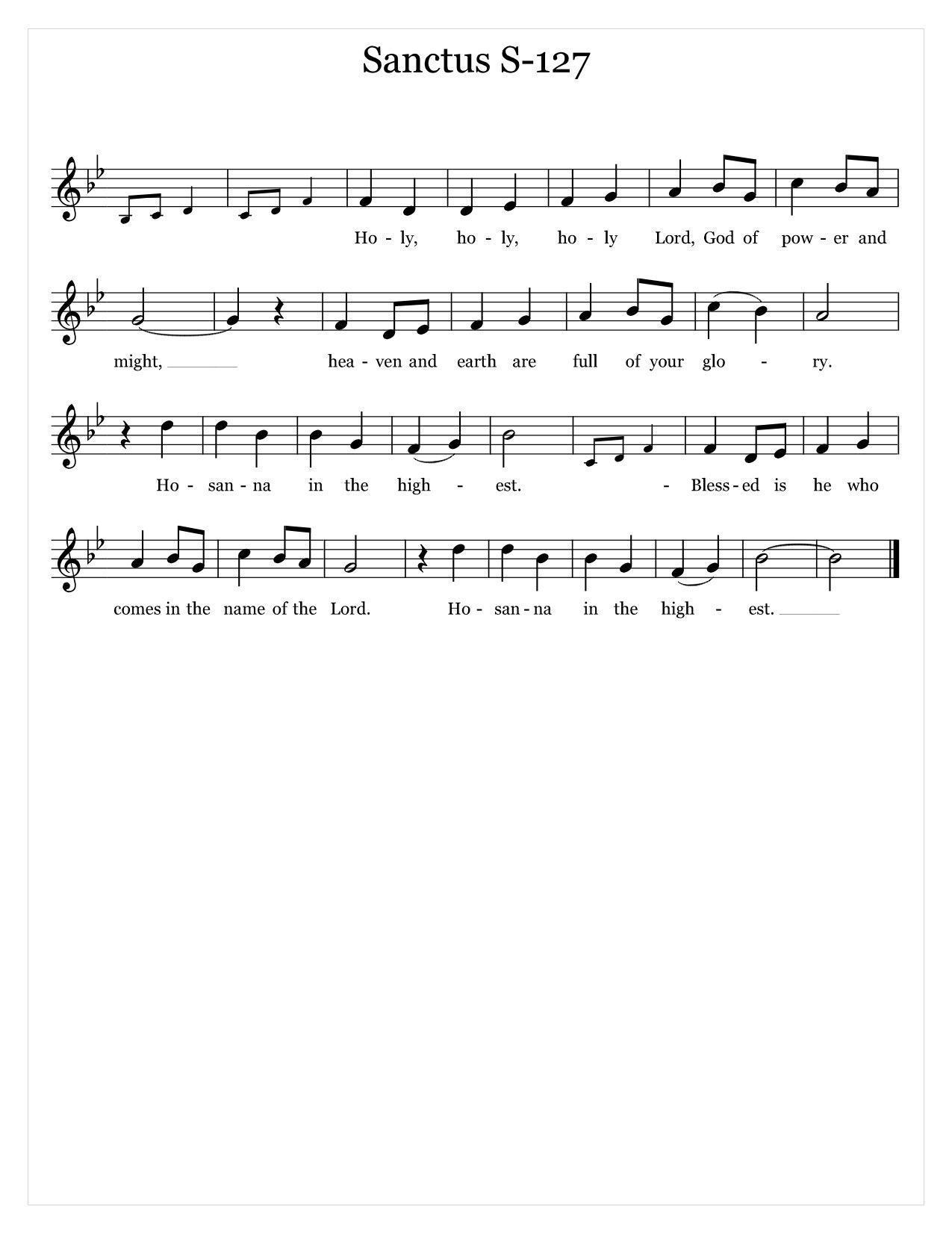 Setting: Calvin Hampton © 1984, 1985, 2010, GIA Publications, Inc.  All rights reserved. Reprinted under  One License.net A700244.✠ The people kneel or stand as they are able.The Presider continuesHoly and gracious Father: In your infinite love you made us for yourself; and, when we had fallen into sin and become subject to evil and death, you, in your mercy, sent Jesus Christ, your only and eternal Son, to share our human nature, to live and die as one of us, to reconcile us to you, the God and Father of all. He stretched out his arms upon the cross, and offered himself in obedience to your will, a perfect sacrifice for the whole world.On the night he was handed over to suffering and death, our Lord Jesus Christ took bread; and when he had given thanks to you, he broke it, and gave it to his disciples, and said, “Take, eat: This is my Body, which is given for you. Do this for the remembrance of me.”After supper he took the cup of wine; and when he had given thanks, he gave it to them, and said, “Drink this, all of you: This is my Blood of the new Covenant, which is shed for you and for many for the forgiveness of sins. Whenever you drink it, do this for the remembrance of me.”Therefore we proclaim the mystery of faith:Presider and PeopleChrist has died.Christ is risen.Christ will come again.The Presider continuesWe celebrate the memorial of our redemption, O Father, in this sacrifice of praise and thanksgiving. Recalling his death, resurrection, and ascension, we offer you these gifts. Sanctify them by your Holy Spirit to be for your people the Body and Blood of your Son, the holy food and drink of new and unending life in him. Sanctify us also that we may faithfully receive this holy Sacrament, and serve you in unity, constancy, and peace; and at the last day bring us with all your saints into the joy of your eternal kingdom.All this we ask through your Son Jesus Christ. By him, and with him, and in him, in the unity of the Holy Spirit all honor and glory is yours, Almighty Father, now and for ever.  AMEN.The Presider then continuesAnd now, as our Savior Christ has taught us, we are bold to say,People and PresiderOur Father, who art in heaven, hallowed be thy Name, thy kingdom come, thy will be done, on earth as it is in heaven. Give us this day our daily bread. And forgive us our trespasses, as we forgive those who trespass against us.  And lead us not into temptation, but deliver us from evil.  For thine is the kingdom, and the power, and the glory, for ever and ever. Amen. The Breaking of the Bread✠ A period of silence is kept.[8:00] Alleluia. Christ our Passover is sacrificed for us;Therefore let us keep the feast. Alleluia.[10:00 service]Fraction Anthem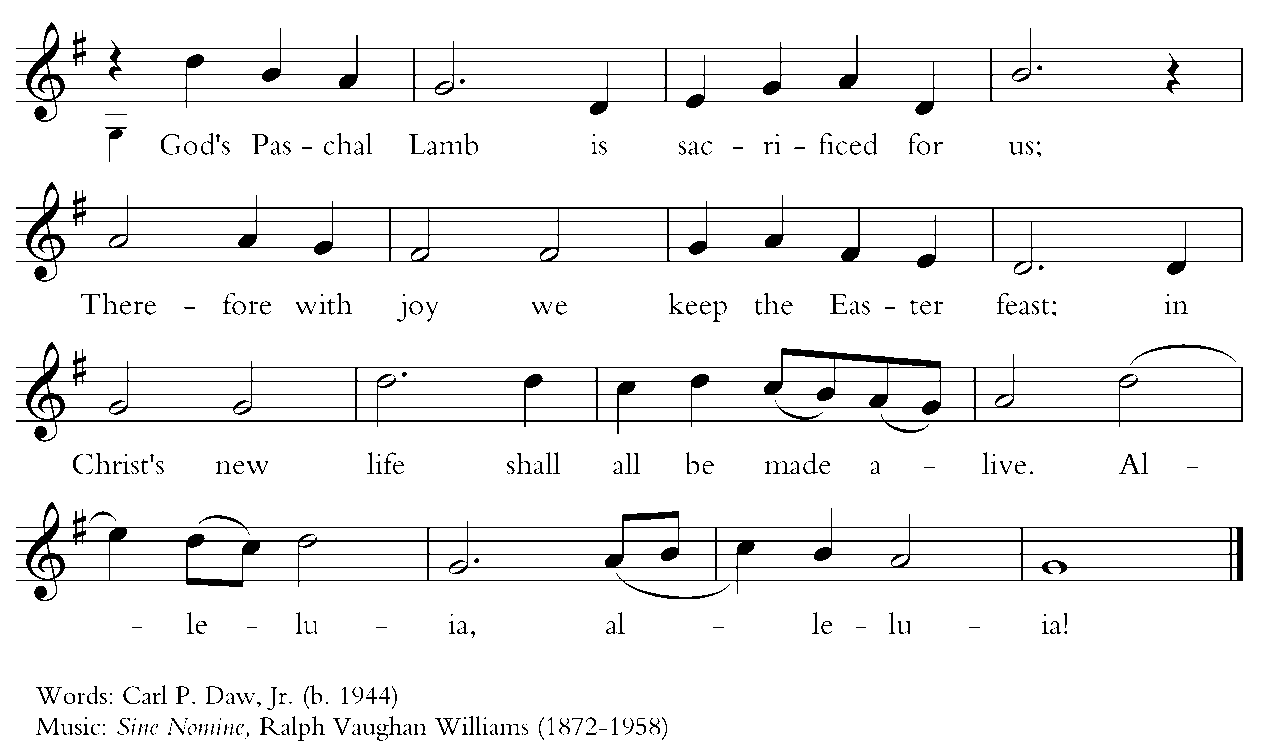 Words by Carl P. Daw, Jr. © 1987, Hope Publishing Company.  All rights reserved.  Used by permission.  One License.net A700244.Invitation to CommunionThe gifts of God for the people of God. Take them in remembrance that Christ died for you, and feed on him in your hearts by faith, with thanksgiving.Instructions Concerning Communion and HealingYou are invited to receive Holy Communion.  Following the usher’s instructions, we begin with those seated in the side sections, starting with the front pews.  Please go to the back of the church and proceed down the center aisle to the communion rail.  Return to your seat using the outside aisles of those sections. Those seated in the center sections, please come forward beginning with the back pews using the center aisle and return using the diagonal aisles. Communion may be received kneeling or standing at the altar rails. The bread is received in the open palm.   (Gluten-free wafers are available). You may drink from the cup, or place your hand on the base as a sign of devotion.  Intinction (dipping the bread/wafer) is not permitted at this time.Those who do not wish to receive Communion are invited to come forward for a blessing, indicated by crossing your arms over your chest. Communion can also be brought to you in the pews. Please communicate this request to an usher or the clergy. The Healing team is available to offer healing prayers at the side of the church. Please tell your healing minister if you have a specific prayer need and if you would like a laying on of hands, just prayers or both.[10:00 service]Communion Hymn 693                      Just as I am, without one plea	        Woodworth      	Post-Communion Prayer  ✠ The people kneel or stand as they are able.Presider and PeopleEternal God, heavenly Father,you have graciously accepted us as living membersof your Son our Savior Jesus Christ,and you have fed us with spiritual foodin the Sacrament of his Body and Blood.Send us now into the world in peace,and grant us strength and courageto love and serve youwith gladness and singleness of heart;through Christ our Lord. Amen.The Blessing✠ The people stand as they are able.[10:00	service]Recessional Hymn                           Rejoice the Lord is King!                                     Darwall’s 148th  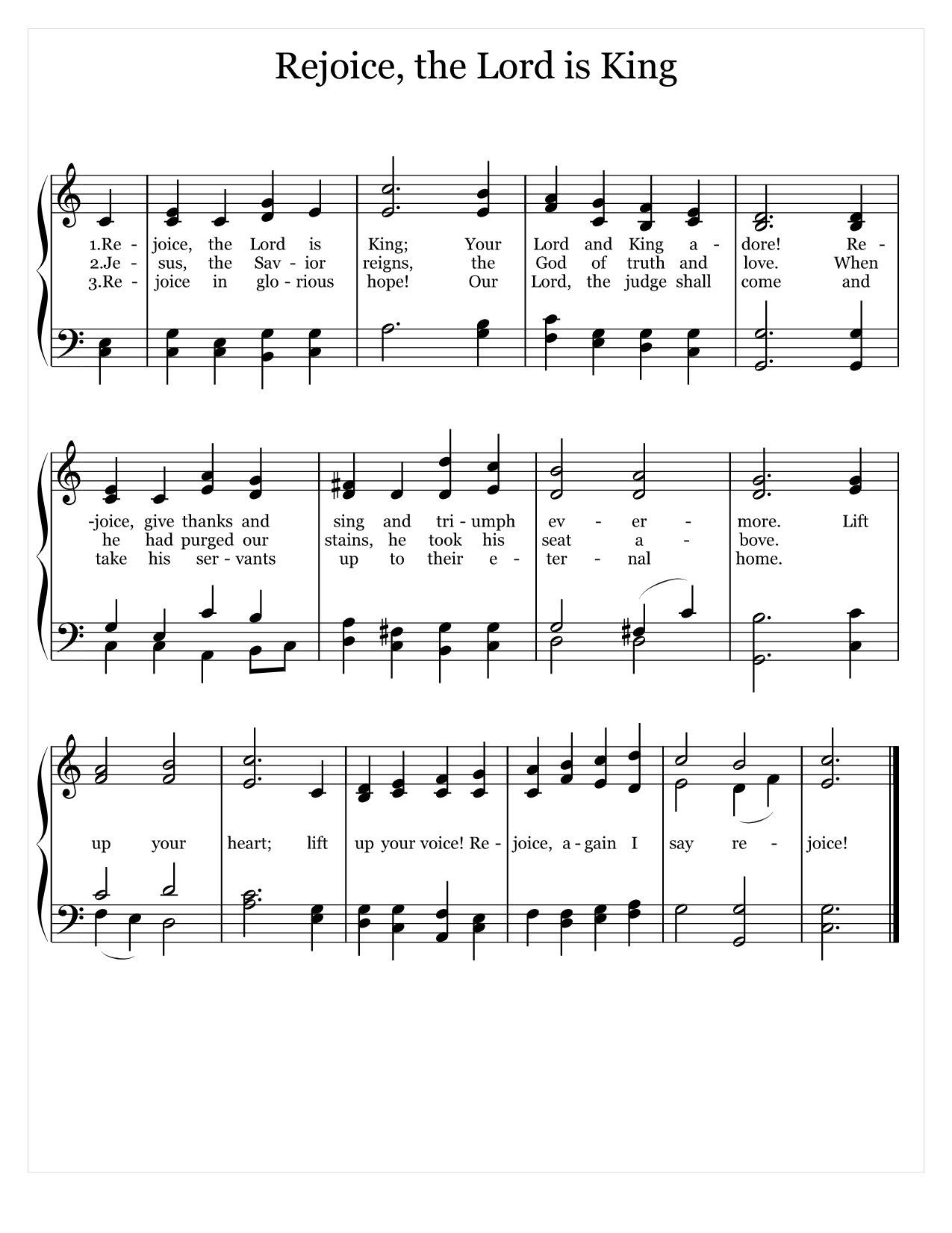 The DismissalPriest	   Let us go forth in the name of the Risen Christ. Alleluia! Alleluia! People   Thanks be to God.  Alleluia! Alleluia![10:00 service]Postlude                                Paraphrase on “Thine is the Glory”                             Alexandre GuilmantThe worship is over *   The service beginsParticipating in Today’s Liturgy:Preacher/Presider: The Rev. Mark B. PendletonLector at 8:00 a.m.: Lee WoodworthLector at 10:00 a.m.: Susan DixonIntercessor at 10:00 a.m.: Eucharistic Minister at 8:00 a.m.:Eucharistic Minister at 10:00 a.m.: Carol AllardWelcome Team/Usher: Scott AndersLive Streaming Tech: Will SeraAltar Guild:  Melissa Poirier, Robin SiroisHospitality: Suzanne Fong, Linzee Coleman-BaggeAltar Flowers:  The flowers are given in memory of Sara Miller Codding by Anthony Codding, Anthony Codding, Jr., and Elizabeth Codding.Flower Delivery: Carol AllardThis week at Christ ChurchMay 21 - 27Honoring Graduates June 11: IS SOMEONE IN YOUR FAMILY GRADUATING from high school or an institution of higher learning? We would like to list them in the bulletin and celebrate with them on June 11th at the 9:30 a.m. service. Please submit the following form (information) to: Darla at office@christchurchexeter.org Please note that the deadline is June 5. Please share name, name of parents, school or college and degree.CHRIST CHURCH43 Pine St., Exeter, NH 03833Phone: (603) 772-3332       E-mail: office@christchurchexeter.orgOffice Hours:  Mon, Tue, Thur 9 a.m. - 12 Noon, Weds 9 a.m. - 4 p.m. OFFICE CLOSED FRIDAYSRector			Ext. 12     [cell phone 860 490-8544] The Rev. Mark Pendleton			mpendleton@christchurchexeter.orgPriest Assoc. for Pastoral care 			The Rev. David Holroyd			dholroyd@christchurchexeter.orgPriest Associate			Ext. 13The Rev. Melissa Remington			mremington@christchurchexeter.orgInterim Director of Music			Suzanne Jalbert Jones			musicdirector@christchurchexeter.orgOrganist			 Bruce Adami			bruce@christchurchexeter.orgAdministrative assistant 			Ext. 11Darla Watt			office@christchurchexeter.orgJeannie Madley	         	bookkeeper@christchurch.orgGeorge Malgeri		ssexton@christchurchexeter.orgArtistic Director of Pine Street Players 	Lexi Meunier		thepinestreetplayers@gmail.comEvents Coordinator		Christina DeMaio		events@christchurchexeter.org	   Vestry  			Senior Warden   	Patricia Gianotti 				Junior Warden	Judy Blaisdell  					Treasurer	Richard Ingram 		Clerk	John Cofer	Lauri Ayers	John Hodsdon	Susan Dixon	Christopher Sera	Jennifer Murray	John Woodard			Morgan McCay 	Alice BentleySundayTuesdayBible Study 11:00 a.m.PSP Rehearsal 6:00 p.m.Scouts 6:00 p.m. WednesdayOasis Sisters ZOOM Meeting 10:30 a.m.PSP Rehearsal 4:00 p.m.ThursdayGentle Yoga 10:00 a.m.